INDICAÇÃO Nº 1275/2021Sr. Presidente:O vereador Aldemar Veiga Junior - DEM solicita que seja encaminhado a Exma. Sra. Prefeita Municipal Lucimara Godoy Vilas Boas - PSD a seguinte indicação:Promover a limpeza de restos de galhos deixados na Rua Marquês de Itu, defronte ao número 409, Bairro São Cristóvão. 	JUSTIFICATIVA:	População do local solicita a retirada dos galhos de árvores deixados na calçada, dificultado a circulação de pedestres no referido trajeto, tendo que utilizar a rua como passagem, conforme foto abaixo.Valinhos, 21 de junho de 2021.     Aldemar Veiga Junior         Vereador – DEM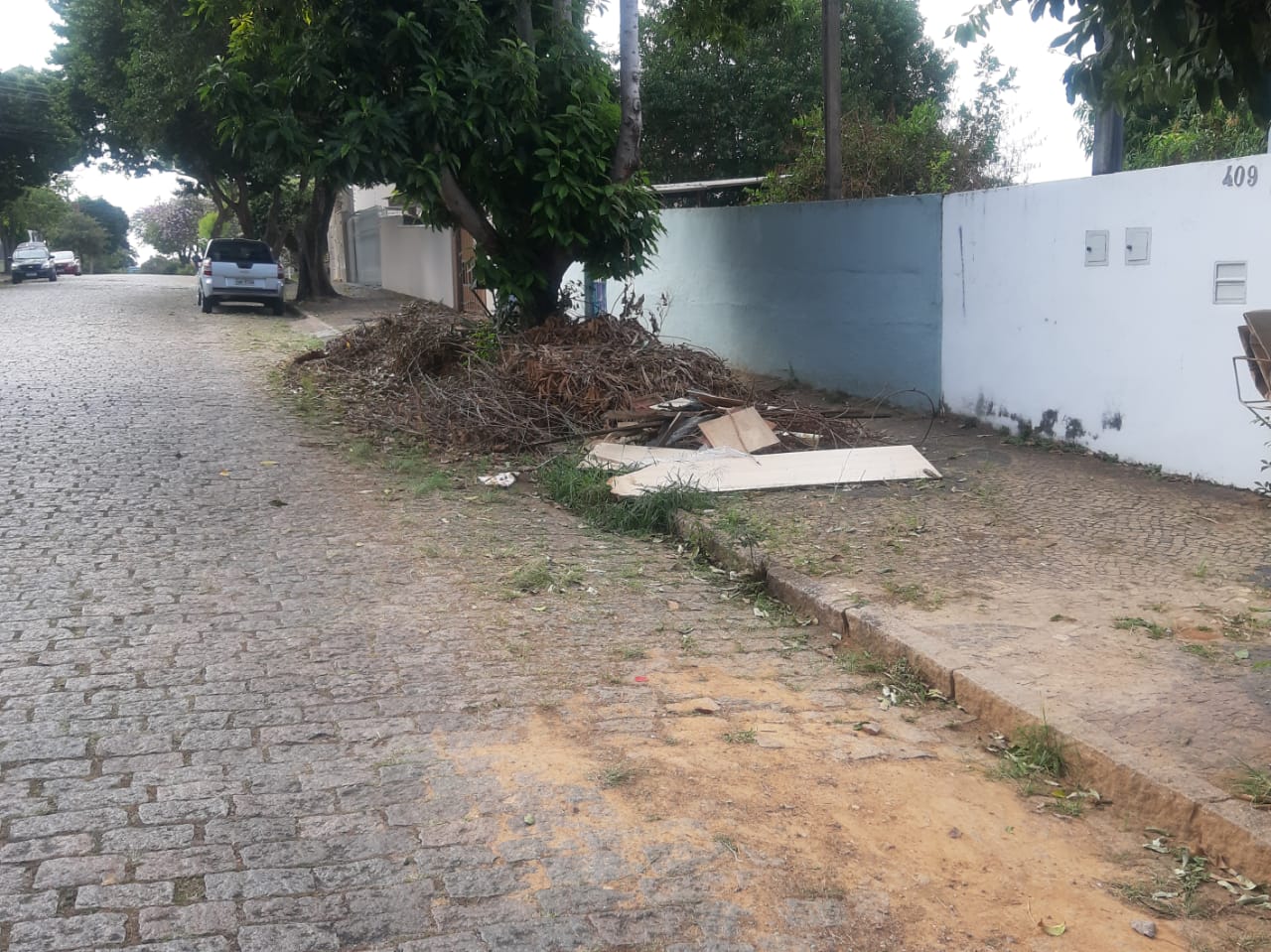 